  Mrs. Height’s Classroom Supply List  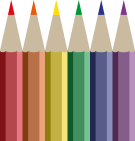 EACH student must have:(1) Backpack (must be brought every day to school)*(1) Lunchbox (must be brought every day to school – NO MICROWAVE AVAILABILITY)*(1) 1” Binder (must have pockets inside front and back covers)*(4) Spiral bound, single-subject, 3-holed punched notebooks (NO CARTOON CHARACTERS)*(1) Package of loose leaf paper (Wide or College Rule: 8 ½ by 11)**(10) Pencils (NO 2) that need to be replaced during the year* (3) Pink erasers*(3) Boxes of facial tissue (will be used the entire year)**(1) Pencil box for housing of personal materials*(1) Refillable water bottle (needs to be taken home every day)*(1) Emergency/disaster kit (See student handbook for information)*(1) Ream of white multipurpose copy paper**(1) Container of disinfectant wipes**(4) Glue sticks(1) Pair of gardening gloves (part of science curriculum)Extras (Optional):(1) Ream of white cardstock paper**(1) Multi-colored pack of dry-erase markers***Single-starred items should be brought to school within the first week of school.**Double-starred items will be shared as a class.